FIZYKA kl.8:            Wykonane zadania należy przysłać na adres e-mail    sosw1234@wp.pl   lub przez  Messengera do  - 24.06.2020  - tu są dwie lekcje 26 i 27                                                                                   Lekcja     26                                                                          23.06.2020Temat: : Rozwiązywanie zadań z zastosowaniem wzorów fizycznych.
Obejrzyj poniższe filmik i przypisz.https://www.youtube.com/watch?v=cQX4Om9wUYc&t=44sWykonaj poniższe zadania na podstawie powyższego filmiku. 
Zad. 1
a) Tomek działając siła 150 N w ciągu 10s, przesunął skrzynię na odległość 5 m. Oblicz pracę i moc.
b) Basia podniosła torbę z zakupami ważącą 8kg na wysokość 40cm w ciągu 1 s i przeszła z nią w kierunku poziomym na odległość 20m w czasie 30s. . Oblicz pracę i moc.                                                                             Lekcja     27                                                                            24.06.2020
Temat: Zamiana jednostek i przekształcanie wzorów.Obejrzyj poniższe filmiki 
a) Przekształcanie wzorówhttps://www.youtube.com/watch?v=gk1zoeG0IJQ
Na podstawie powyższego filmiku wykonaj przekształcenia wzorów, tak aby wyznaczyć nasze niewiadome.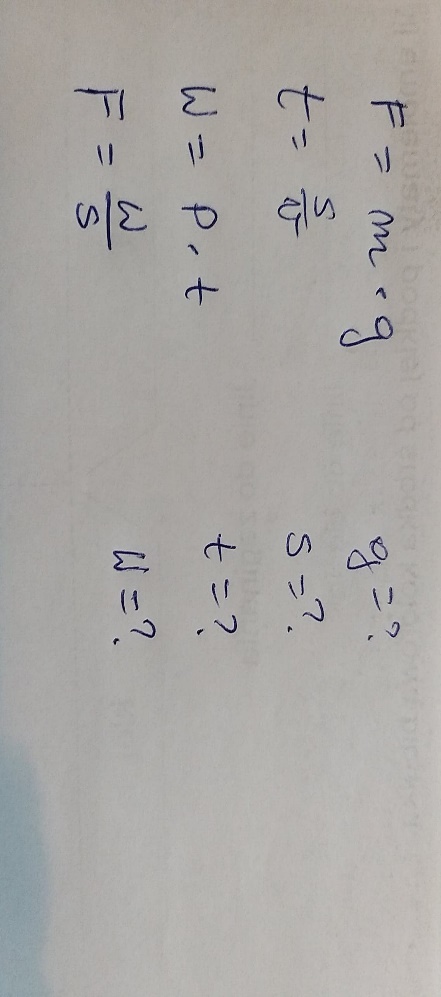 b) Przeliczanie jednostekhttps://www.youtube.com/watch?v=D8bZj7lWMfAZamień na podaną jednostkę,  korzystając z powyższego filmiku
7 km = ……………………………………………………………… m
3 kN = ……………………………………………………………….N
998 hPa = ………………………………………………………………………Pa
191 mm = …………………………………………………………. m
15 cm2 = …………………………………………………………….. m2
5 min = …………………………………………………… s
1 h = ……………………………………………………………….. s
25 min = ……………………………………………………………….. hhttps://www.youtube.com/watch?v=OATNWSHPAWM
Zamień na podaną jednostkę,  korzystając z powyższego filmiku
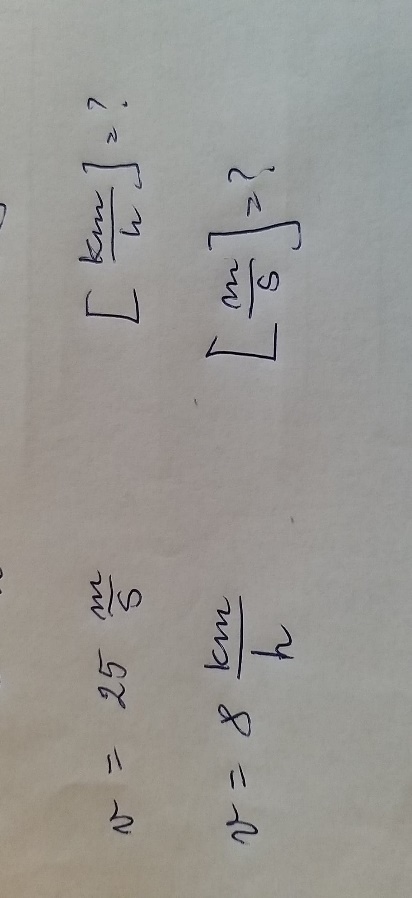 